Lampiran  9  : Output Uji NormalitasOutput Uji Normalitas Kelas KontrolOutput Uji Normalitas Kelas EksperimenLampiran 10 : Uji HomogenitasLampiran 11 : Uji Independent Sample T testLampiran 12 : Rekapitulasi Nilai Pretest, Posttest, dan N-GainKelas KontrolKelas EksperimenLampiran 13 : Persentase Skor Nilai Pretest dan PosttestFrequency TableLampiran 14 : Dokumentasi KegiatanPretest Kelas Kontrol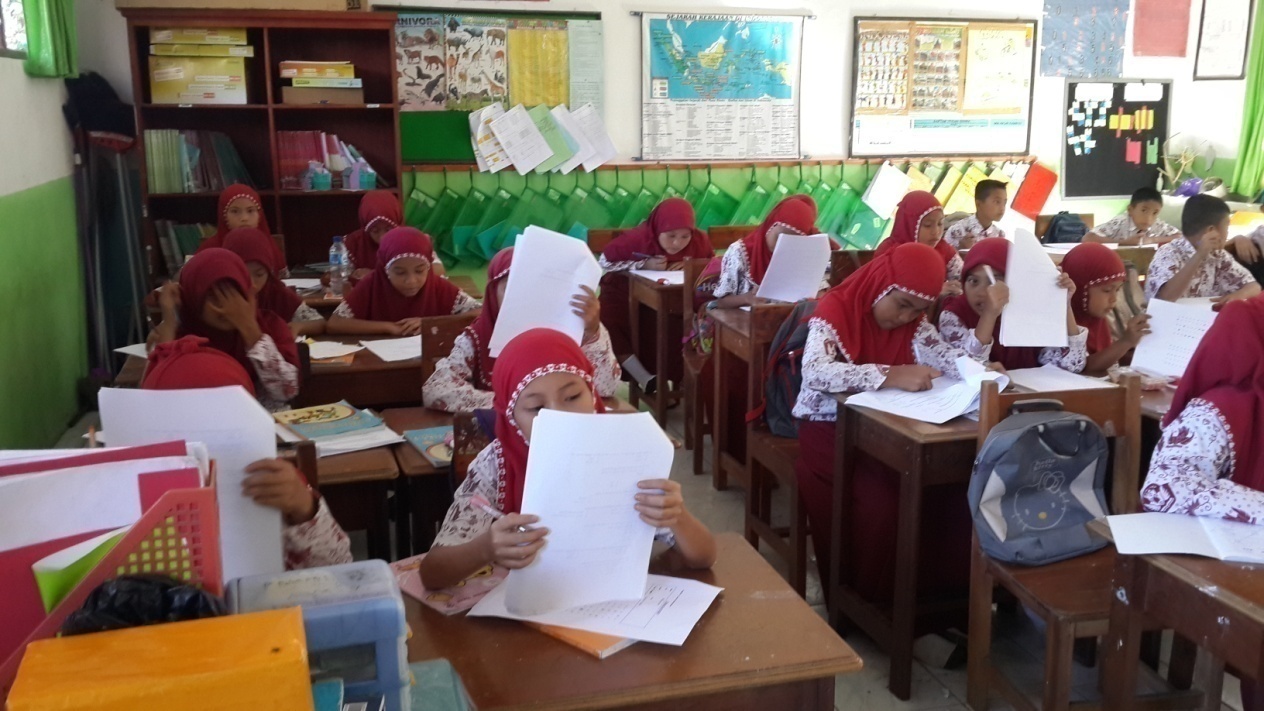 Posttest Kelas Kontrol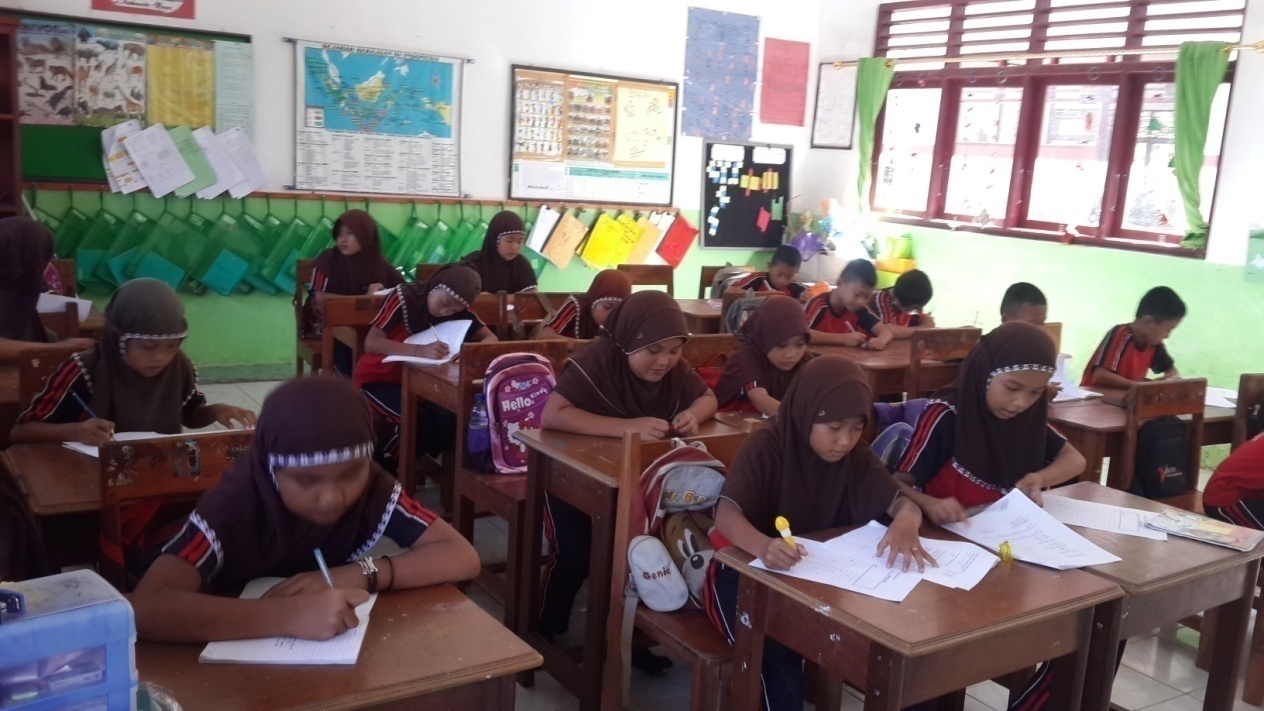 Proses pembelajaran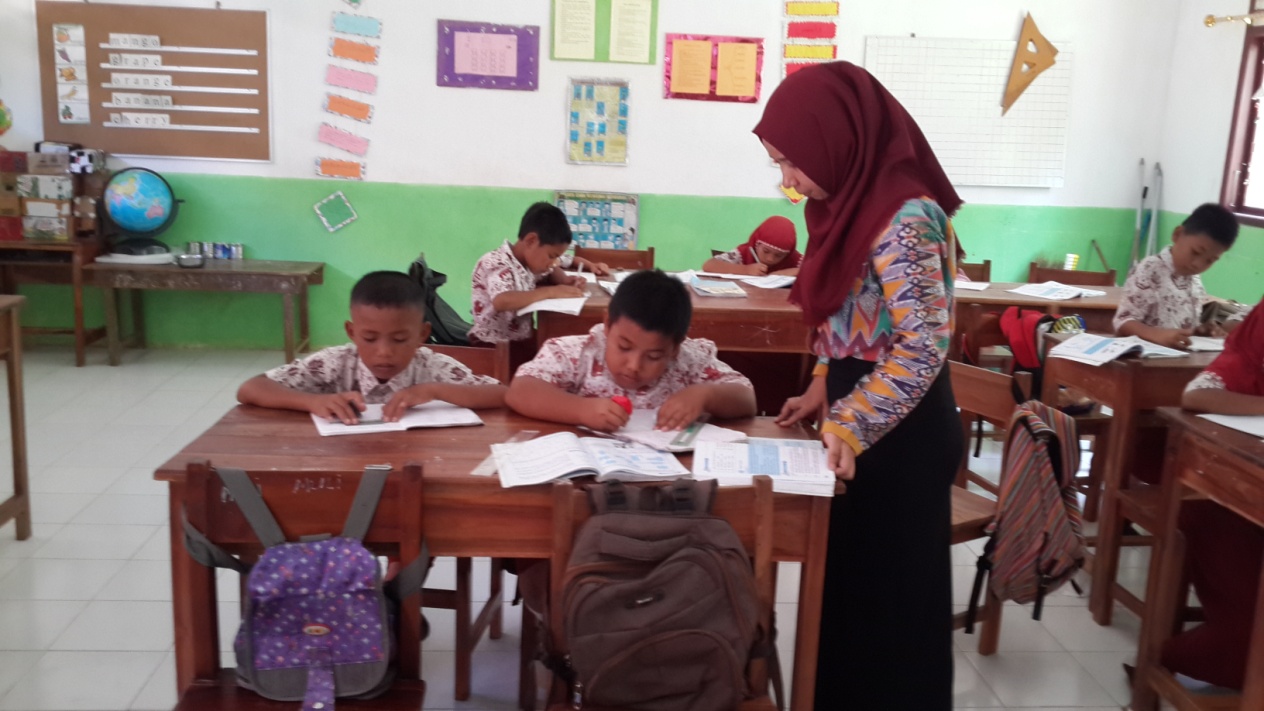 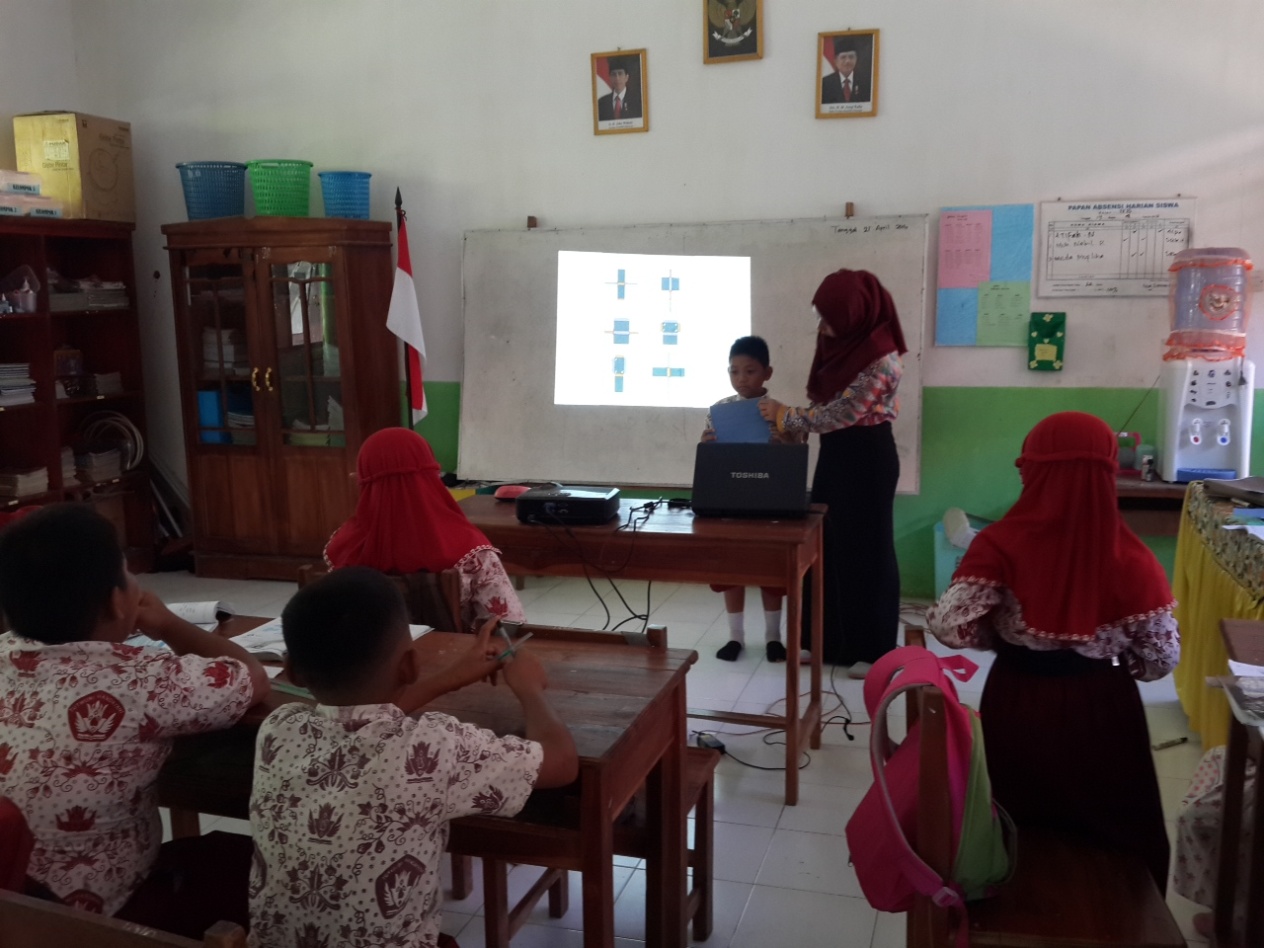 One-Sample Kolmogorov-Smirnov TestOne-Sample Kolmogorov-Smirnov TestOne-Sample Kolmogorov-Smirnov TestOne-Sample Kolmogorov-Smirnov TestPretest_kontrolPosttest_kontrolNN2626Normal Parametersa,bMean17.692320.0000Normal Parametersa,bStd. Deviation4.523443.66606Most Extreme DifferencesAbsolute.152.123Most Extreme DifferencesPositive.146.091Most Extreme DifferencesNegative-.152-.123Kolmogorov-Smirnov ZKolmogorov-Smirnov Z.777.629Asymp. Sig. (2-tailed)Asymp. Sig. (2-tailed).583.824a. Test distribution is Normal.a. Test distribution is Normal.a. Test distribution is Normal.a. Test distribution is Normal.b. Calculated from data.b. Calculated from data.b. Calculated from data.b. Calculated from data.One-Sample Kolmogorov-Smirnov TestOne-Sample Kolmogorov-Smirnov TestOne-Sample Kolmogorov-Smirnov TestOne-Sample Kolmogorov-Smirnov TestOne-Sample Kolmogorov-Smirnov TestPretest_eksperimenPosttest_eksperimenPosttest_eksperimenNN222222Normal Parametersa,bMean17.772720.954520.9545Normal Parametersa,bStd. Deviation5.554345.232475.23247Most Extreme DifferencesAbsolute.201.261.261Most Extreme DifferencesPositive.101.124.124Most Extreme DifferencesNegative-.201-.261-.261Kolmogorov-Smirnov ZKolmogorov-Smirnov Z.9441.2241.224Asymp. Sig. (2-tailed)Asymp. Sig. (2-tailed).335.100.100a. Test distribution is Normal.a. Test distribution is Normal.a. Test distribution is Normal.a. Test distribution is Normal.b. Calculated from data.b. Calculated from data.b. Calculated from data.b. Calculated from data.Test of Homogeneity of VariancesTest of Homogeneity of VariancesTest of Homogeneity of VariancesTest of Homogeneity of VariancesPretest Kelas KontrolPretest Kelas KontrolPretest Kelas KontrolPretest Kelas KontrolLevene Statisticdf1df2Sig.1.632615.206Test of Homogeneity of VariancesTest of Homogeneity of VariancesTest of Homogeneity of VariancesTest of Homogeneity of VariancesPretest Kelas EksperimenPretest Kelas EksperimenPretest Kelas EksperimenPretest Kelas EksperimenLevene Statisticdf1df2Sig.1.854410.195Group StatisticsGroup StatisticsGroup StatisticsGroup StatisticsGroup StatisticsGroup StatisticsGrupNMeanStd. DeviationStd. Error MeanN-Gain EksperimenN-Gain KontrolN-Gain EksperimenN-Gain Kontrol22.2723.16753.03572N-Gain EksperimenN-Gain KontrolN-Gain EksperimenN-Gain Kontrol26.1546.20561.04032Independent Samples TestIndependent Samples TestIndependent Samples TestIndependent Samples TestIndependent Samples TestIndependent Samples TestIndependent Samples TestIndependent Samples TestIndependent Samples TestIndependent Samples TestLevene's Test for Equality of VariancesLevene's Test for Equality of Variancest-test for Equality of Meanst-test for Equality of Meanst-test for Equality of Meanst-test for Equality of Meanst-test for Equality of Meanst-test for Equality of Meanst-test for Equality of MeansFSig.tdfSig. (2-tailed)Mean DifferenceStd. Error Difference95% Confidence Interval of the Difference95% Confidence Interval of the DifferenceFSig.tdfSig. (2-tailed)Mean DifferenceStd. Error DifferenceLowerUpperEqual variances assumedEqual variances not assumed.471.4962.14746.037.11766.05480.00735.22797Equal variances assumedEqual variances not assumed2.18445.947.034.11766.05387.00923.22609Nomor SiswaPretestPosttestN-Gain1.25260.202.14140.003.13190.354.14150.065.16170.076.14180.257.1412-0.138.12190.399.2221-0.1310.2120-0.1111.26260.0012.16210.3613.25260.2014.9230.6715.16190.2116.22230.1317.2120-0.1118.22230.1319.15170.1320.21230.2221.18230.4222.13150.1223.2119-0.2224.14190.3125.18220.3326.18200.17Rata-rata17.6920.000.15Nomor SiswaPretestPosttestN-Gain1.8130.232.14240.633.14230.564.21220.115.20230.306.10110.057.20230.308.18240.509.14170.1910.17200.2311.23240.1412.25270.4013.20220.2014.23240.1415.25260.2016.25270.4017.8120.1818.8100.0919.20230.3020.20240.4021.17170.0022.21250.44Rata-rata17.7720.950.27Pretest_KontrolPosttets_KontrolPretest_EksperimenPosttest_EksperimenNValid26262222NMissing0044MeanMean59.269267.038559.590970.1364MedianMedian57.000067.000067.000077.0000ModeMode47.0077.0067.0080.00Std. DeviationStd. Deviation15.1698612.2686018.5360917.34879VarianceVariance230.125150.518343.587300.981RangeRange57.0047.0057.0056.00MinimumMinimum30.0040.0027.0034.00MaximumMaximum87.0087.0084.0090.00SumSum1541.001743.001311.001543.00Pretest_KontrolPretest_KontrolPretest_KontrolPretest_KontrolPretest_KontrolPretest_KontrolPretest_KontrolFrequencyPercentValid PercentCumulative PercentCumulative PercentValid30.0013.83.83.83.8Valid40.0013.83.87.77.7Valid43.0013.83.811.511.5Valid44.0013.83.815.415.4Valid47.00519.219.234.634.6Valid50.0013.83.838.538.5Valid54.00311.511.550.050.0Valid60.00311.511.561.561.5Valid70.00415.415.476.976.9Valid74.00311.511.588.588.5Valid84.0027.77.796.296.2Valid87.0013.83.8100.0100.0ValidTotal26100.0100.0Posttets_KontrolPosttets_KontrolPosttets_KontrolPosttets_KontrolPosttets_KontrolPosttets_KontrolPosttets_KontrolFrequencyPercentValid PercentValid PercentCumulative PercentValid40.0013.83.83.83.8Valid47.0013.83.83.87.7Valid50.0027.77.77.715.4Valid57.0027.77.77.723.1Valid60.0013.83.83.826.9Valid64.00415.415.415.442.3Valid65.0013.83.83.846.2Valid67.00311.511.511.557.7Valid70.0027.77.77.765.4Valid74.0013.83.83.869.2Valid77.00519.219.219.288.5Valid87.00311.511.511.5100.0ValidTotal26100.0100.0100.0Pretest_EksperimenPretest_EksperimenPretest_EksperimenPretest_EksperimenPretest_EksperimenPretest_EksperimenFrequencyPercentValid PercentCumulative PercentValid27.00311.513.613.6Valid34.0013.84.518.2Valid47.00311.513.631.8Valid57.0027.79.140.9Valid60.0013.84.545.5Valid67.00519.222.768.2Valid70.0027.79.177.3Valid77.0027.79.186.4Valid84.00311.513.6100.0ValidTotal2284.6100.0MissingSystem415.4TotalTotal26100.0Posttest_EksperimenPosttest_EksperimenPosttest_EksperimenPosttest_EksperimenPosttest_EksperimenPosttest_EksperimenFrequencyPercentValid PercentCumulative PercentValid34.0013.84.54.5Valid37.0013.84.59.1Valid40.0013.84.513.6Valid44.0013.84.518.2Valid57.0027.79.127.3Valid67.0013.84.531.8Valid74.0027.79.140.9Valid77.00415.418.259.1Valid80.00519.222.781.8Valid84.0013.84.586.4Valid87.0013.84.590.9Valid90.0027.79.1100.0ValidTotal2284.6100.0MissingSystem415.4TotalTotal26100.0